 APA-FAPES/BNDES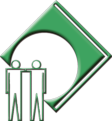 Prezados Conselheiros, Apresentamos, a seguir, os relatórios das atividades desenvolvidas por cada Diretoria em 2021:DIRETORIA ADMINISTRATIVAEm 2021, A APA iniciou o ano dando continuidade ao atendimento em home office e promovendo suas reuniões de Diretoria e Conselhos via plataforma zoom. A Diretoria Administrativa continuou dando todo o suporte para que as demais Diretorias pudessem planejar e executar suas atividades on-line. À medida que os meses passaram, a APA se organizou para, em outubro de 2021, iniciar o retorno presencial nas salas da Senador Dantas. Fizemos uma pequena Reforma nas salas, como pinturas, troca de  canaletas, troca do relógio de monofásico para bifásico por conta da instalação  de 2 aparelhos de ar condicionado, compra de purificador de água Soft, compra de retroprogetor, compra de celular para atendimento (WhatsApp), instalação de insulfilm, atualização do plano de telefonia da Oi /Internet, aluguel de impressoras, Registro. BR - serviço necessário para hospedagem do site da APA-FAPES/BNDES, Atualização do Certificado Digital, manutenção das Parcerias com o Clube das Flores, Boy Zum- serviço de motoboy, gráfica monitor mercantil, Correio Sodima, RD suprimentos (papel.com) para entrega de material escritório, troca de lâmpadas comuns por lâmpadas de led, controle e solicitação de descarte de móveis e material (fora de uso), rotina de pagamentos, coordenação de pessoal para serviços esporádicos como eletricista, faxineira, pintor, rotina de plantão de colaboradores e documentos diários, atualização do cadastro para modelo on-line, assinatura de contratos de apoio financeiro, assinatura de contratos com outras empresas e convênios. Por fim, a Diretoria Administrativa tem a missão de colaborar com todos os Diretores pois, alguns dos trabalhos que organizamos em conjunto foram idealizados e solicitados pelos colegas Presidente e Diretores. Hoje tenho uma certeza, o trabalho fluiu muito bem e mesmo com tempestades, estamos aprendendo e nos remodelando. Posso dizer que não esperava ver nada do que aconteceu no mundo, mas sou grato por tudo, nos dedicamos para fazer o melhor, acreditamos na APA! Porém, nem sempre vamos chegar ao melhor que o outro espera.  Ainda assim, agradeço e desejo que a nossa APA continue firme, nos acolhendo e lutando pelos nossos pleitos.DIRETORIA JURÍDICAAÇÃO PARA  ALTERAÇÃO DO ÍNDICE DE CORREÇÃO DO SALDO DO FGTS Essa ação em andamento na Justiça Federal, visa à correção dos saldos das contas vinculadas do FGTS, dos associados que se aposentaram após 01/06/1990 o ano de 1999, substituindo a atualização da TR pelo INPC ou pelo IPCA-E. A matéria está no radar do Supremo Tribunal Federal – STF,  e estava pautada pelo ministro Barroso para julgamento no mês de maio desse ano, mas foi retirada de pauta de julgamento.Acreditamos que por se tratar de um valor de correção muito alto, o que impactaria em muito nos cofres da União, em plena pandemia, o tema foi retirado de pauta, mas é matéria para apreciação do STF e a decisão desse tema terá efeito vinculante, ou seja, prevalecerá sobre todas as decisões tomadas em instâncias inferiores e valerá para todos aqueles aposentados que ingressarem com essa ação antes da data a ser pautada para o julgamento da matéria.Por se tratar de ação individual, ao contrário das outras Associações do Sistema, que ingressaram com ações coletivas, os interessados em ajuizar essa ação ainda poderão fazê-lo através do jurídico da APA que após a verificação da documentação, encaminhará ao Dr.  Carlos ItaparicaO escritório responsável pelo ajuizamento e acompanhamento é o ITAPARICA ADVOGADOS S/C.AÇÃO DE COBRANÇA EM FACE DOS ASSOCIADOS (OU ESPÓLIOS)INADIMPLENTESEssa ação encontra-se na fase inicial de ajuizamento, através do escritório ITAPARICA ADVOGADOS, uma vez que o escritório, inicialmente, tenta obter amigavelmente dos associados ou dos sucessores de associados falecidos, valores que são devidos a APA por ocasião do não pagamento de parcelas do apoio financeiro ou de valores oriundos de cobranças judiciais, como por exemplo honorários de sucumbência que foram antecipados pela APA a fim de evitar a penhora online na conta corrente dos associados, mas que não foram ressarcidos pelos autores sucumbentes e/ou seus sucessores.A Diretoria Jurídica da APA, sempre entra em contato com esses associados a fim de receber amigavelmente, antes de enviar esses débitos para cobrança judicial.Por isso é sempre importante a manutenção do cadastro do associado atualizado e a indicação de um familiar para responder na sua ausência.ANULAÇÃO DA RESOLUÇÃO  N.º 23/2018 da CGPAR Ação coletiva em curso na Justiça Federal, cujo objeto é  a anulação da implantação da Resolução n.º 23/2018 da CGPAR, em função dos evidentes prejuízos  que tal resolução acarretaria  ao plano de saúde dos empregados do BNDES. Essa ação foi patrocinada pelo escritório Ayres Brito,  e ingressou na Justiça Federal de Brasília, em conjunto com as demais associações de funcionários do Sistema BNDES (AFBNDES, AFBNDESPAR e AFFINAME).A União interpôs recurso em face da liminar obtida para suspender os efeitos da resolução, mas esse recurso ainda não foi apreciado.O processo está concluso para julgamento.Uma vez que o Decreto Legislativo n.º 26/2021 sustou os efeitos da resolução, é esperado que esse processo será extinto sem resolução do mérito por perda de objeto.AÇÃO COLETIVA VISANDO A ANULAÇÃO DA RESOLUÇÃO N.º 25/2018 da CGPAR Trata-se de uma ação coletiva que objetiva a anulação da Resolução n.º 25/2018 da CGPAR, em que foram adotados os mesmos procedimentos da propositura da Ação contra a Resolução 23 da CGPAR, ou seja, em conjunto com as demais associações de funcionários, através do escritório AYRES BRITO, visando a anulação da referida resolução, face aos evidentes que o referido normativo poderá acarretar ao plano de previdência complementar dos empregados do BNDES e assistidos da FAPES O processo encontra-se em fase inicial. AÇÕES DE IMPOSTO DE RENDA SOBRE A COMPLEMENTAÇÃO DA FAPESAÇÕES PLÚRIMAS AJUIZADAS NAS DIVERSAS VARAS FEDERAIS DA SEÇÃO JUDICIÁRIA DO RIO DE JANEIROEssas ações tiveram início no ano de 2009.Trata-se de ação de repetição de indébito em face da União Federal, pleiteando a restituição do imposto de renda que incidiu sobre as contribuições feitas a FAPES, no período de 01/01/1985 a 31/12/1989.Essas ações já estão em fase final de execução, restando poucos grupos que ainda não obtiveram essa restituição, através de um RPV (Requisitório de pequeno valor para valores de execução até 60 salários mínimos) e nos casos acima do limite de 60 salários, o provisionamento do precatório judicial emitido pelo TRF da 2ª Região.AÇÃO DO EQUACIONAMENTO DO DÉFICIT  DA FAPESPROCESSO Nº: 0101260-66.2017.4.02.5101 – 29ª VARA FEDERALEssa ação foi ajuizada em 2017 pela APA como representante processual dos associados aderentes, pleiteando o afastamento da contribuição extraordinária imposta aos participantes assistidos da FAPES, que aderiram a presente ação, por um acréscimo de 71,777%% , sobre as suas contribuições, por um prazo de 25 anos, em razão da aprovação, pelo Conselho Deliberativo da FAPES, do chamado “Plano de Equacionamento do PBB”, sob o argumento de que teria sido apurado um déficit conjuntural no ano de 2015.ACOMPANHAMENTO DA FASE DE EXECUÇÃO DAS AÇÕES DE AUXÍLIO ALIMENTAÇÃO E PARIDADE Em razão das inúmeras sentenças que vinham fulminando qualquer expectativa de êxito dessas ações, e das mudanças de gestão ocorridas no escritório que fazia o acompanhamento processual dessas ações, com mudanças no quadro de sócios e outras questões operacionais, a Diretoria Jurídica, viu a necessidade de efetuar a substituição do escritório MCP ADVOGADOS ASSOCIADOS, por outro escritório que  apresentasse uma estrutura mais segura para o acompanhamento dessas execuções.O escritório selecionado, ITAPARICA ADVOGADOS S/C, já atuava junto a APA nas ações de FGTS, ajuizadas em face da União Federal, e, desde o início desse ano (2021),  vem acompanhando o andamento dessas ações até a baixa definitiva, uma vez que os autores dessas ações não obtiveram êxitos e foram condenados em custas judiciais e/ou honorários de sucumbência.DIRETORIA FINANCEIRAAs principais atividades da Diretoria Financeira envolveram a administração da gestão financeira da APA, a elaboração dos registros contábeis e a geração das demonstrações financeiras para o exercício, por meio de escritório contábil terceirizado contratado. As demonstrações financeiras foram auditadas pela FCAI Auditores Independentes que emitiu relatório de opinião aprovando o conjunto das demonstrações financeiras. As demonstrações financeiras e a opinião da FCAI Auditores Independentes foram submetidas ao Conselho Fiscal, em 2022, que as aprovou, ressalvando a não entrega em prazo previsto estatutário do orçamento para o ano de 2022. No que respeita às operações financeiras denominadas APOIO FINANCEIRO temos as seguintes informações:Os contratos que se encontram inadimplentes são 17 (dezessete) e após diversas tentativas amigáveis, os mesmos estão sendo cobrado pelo escritório do Dr. Carlos Itaparica, que deverá estar ajuizando, para a maioria, ações de cobrança.Do universo inadimplente temos 14 (quatorze) associados, cujos espólios serão cobrados, caso o custo x benefício seja favorável à APA. O escritório do Dr. Itaparica está indicando quais são os casos que não vale a cobrança judicial. Para os que não serão cobrados, estaremos baixando os recebíveis, após decisão de diretoria, no exercício de 2022. Os restantes (3) serão cobrados judicialmente. 	A APA terminou o ano de 2021 com equilíbrio financeiro, apesar da sua principal receita, arrecadação social, ter crescido abaixo do que poderia como resultado das perdas por falecimentos e o não ingresso de novos associados.DIRETORIA DE APOIO ASSISTENCIAL2021 foi mais um ano atípico devido à Pandemia, O Serviço Social da APA manteve contato telefônico/virtual com os associados levando por meio de uma escuta e atenção empática procurando manter ou buscar o bem-estar emocional e físico de todos. Atuou também no vinculo com as famílias dos associados.Diante de tantas perdas (falecimentos) neste período acompanhamos as famílias na orientação em todo o processo de luto.Mantivemos contato com A FAPES intermediando e apoiando nas demandas de nossos associados. As reuniões foram virtuais através da Plataforma Zoom da APA.Outra atividade importante foi a continuidade da indicação de cuidadores de idosos formados em nossos Cursos em atendimento às demandas dos associados .Atendimento Social        .Terapia de Apoio         Telefônico e virtual         GrupoREUNIÕES-Internos, Interprofissionais, CIPA   ORGANIZAÇÃO DE PALESTRAS /ENCONTROS-HOMENAGEM DIA DOS APOSENTADOS27/01/21 “Um presente..Uma canção...Música – Sorteio –Plataforma  Zoom-AMPLIANDO HORIZONTES - Palestras25/03/21-Atitudes mudam histórias – Jorgete Botelho29/04/21- O casamento da Autoestima – Eliane Rogério27/05/21-“Cuidando do seu corpo e mente em casa” – Marcio Goiabeira01/07/21-“Roda de Afetos” – Jorgete Botelho28/10/21-“Vivência de estimulação sensório-motora com ritmo” – Marcio Goiabeira.MISSA DA SAUDADE.30 /11/21-“Missa da Saudade” Igreja do Convento Santo Antônio Centro - RJPresencial e virtual (zoom)PARTICIPAÇÃO EM ATIVIDADES DA CIPA  /BNDES   Participação da CIPA/BNDES, como representante da APA,indicada pela Diretoria  Atuou nas atividades desenvolvidas pela CIPA.    CURSOS APERFEIÇOAMENTO PROFISSIONAL   01/09/20 a 15/06/21- Curso de Cuidados Paliativos –Instituto Paliar  Convidada FAPESNota:Além das atividades especificas de Serviço Social, prestigiamos e colaboramos em programas desenvolvidos e coordenados pelas demais Diretorias desta Associação e demais instituições, tais como:23/03/21– Como navegar no site da APA?31/03/21– Quer saber como navegar no portal da FAPES?15/07/21– Live comemoração 34 anos da APA-FAPES/BNDES-Musica Marcos Vivan-Sorteio /brindes16/09/21– “Como proteger seu celular?” Sergio Fux 09/12/21–Tributo aos falecidos período 2020/202120/12/21– Live de Fim de Ano da APA                                                        .-----------------------------------------------------------------------------------------------------Assista à gravação da Live de Fim de Ano da APA, realizada no dia 20 de dezembro, via plataforma Zoom. Durante o evento, o coro Oficina de Canto APA/BNDES apresentou três clipes produzidos pelo grupo. A transmissão contou ainda com uma retrospectiva do ano, feita pelo presidente Antonio Miguel Fernandes. No final, uma mensagem de Natal para os associados, produzida pela Equipe APA. Vale a pena assistir.Para assistir à live, clicar no link abaixo.https://www.youtube.com/watch?v=fAymf0Yug6ADIRETORIA SOCIOCULTURALJulho - 2021 Festa organizada no Estúdio PlayRecTotal de pessoas online = 120 Total de visualização = 579 Valor investido no evento R$ 19.074,00ASSESSORIA DE COMUNICAÇÃOEm 2021, a Assessoria de Comunicação deu sequência às atividades que se referem aos diferentes formatos de divulgação dos trabalhos desenvolvidos pela APA:1 – Produção de conteúdos diários para o APA-Grupo, whatsapp e mídias sociais, divulgando atividades realizadas por cada Diretoria e compartilhando assuntos de interesse do universo benedense, com ênfase às informações oriundas da FAPES.2 – Mensalmente, a produção do APALAVRA digital e impresso, veículo voltado para análise dos principais assuntos ocorridos durante o mês e o que está por vir. Serve também como uma tribuna onde o associado pode expressar o seu pensamento sobre variados temas, através de artigos e crônicas. Através do APALAVRA, o associado também pode acompanhar o pensamento institucional da APA na defesa dos seus interesses. Há ainda a seção “Classificados” para os associados interessados na compra, venda ou aluguel de imóveis e também na oferta de serviços profissionais. 3 – Em 2021 foi publicada mais uma edição da revista da APA, on-line e impressa, em que é possível ampliar o leque de assuntos, como saúde, qualidade de vida, bem-estar, direitos do consumidor, previdência, fundos de pensão, turismo, economia, entre outros. A impressão é custeada pelos anúncios publicitários. Vale salientar que as revistas possuem linguagem textual e visual específicas e adequadas para esse tipo de veículo de comunicação e, portanto, não substituem nem são substituídas pelas outras mídias da entidade. A revista não objetiva a divulgação de notícias urgentes nem as informações de última hora, mas busca propiciar a reflexão de um panorama a longo prazo, abrindo espaço para artigos mais extensos, além de reunir as atividades realizadas pela APA durante determinados períodos.   4 – Com a pandemia, durante todo o ano de 2021, a assessoria de comunicação tratou de planejar o acompanhamento e gravação das lives, que quando autorizadas pela Diretoria responsável, eram, em seguida, compartilhadas no canal da APA, no youtube. Durante todo o ano foram gravados e editados vídeos do Ampliando Horizontes, cursos, palestras e eventos virtuais, como a homenagem aos colegas falecidos durante a pandemia e a apresentação do coral Oficina de Canto APABNDES. Destaque também para a live-show realizada pela Diretoria Social para comemorar os 34 anos da entidade. Esse evento exigiu do setor de Comunicação da APA a produção de um roteiro todo especial, para que tudo saísse perfeito – como um programa de tv – e os associados de suas casas, pudessem se sentir presentes. Portanto, esse é um breve relato do trabalho desenvolvido pela assessoria de comunicação que, por suas próprias características, geralmente é um trabalho invisível, que busca destacar os trabalhos desenvolvidos pelas Diretorias e fortalecer a imagem da instituição APA.Quantidade de ContratosValores LiberadosR$Valor médio por contrato liberadoR$1011.373.700,3513.601,04